REGLAMENTO DE HIGIENE Y SEGURIDADIdentificación de la empresa NIT: 860.043.186-6La empresa: BANCO SERFINANZA S.A. Dirección y Domicilios Principal: Calle 72 No. 54 -35.Sucursales o agencias:  Veintitrés (23). Teléfono: 3091919.Nombre de la ARL a la que está afiliada la empresa: ARL SURA. Nº póliza de afiliación a la ARL SURA: 094110930.Clase o tipo de riesgo asignado por la ARL: Uno.Código de la actividad económica según Decreto 1607 del 31 de Julio de 2002 del Ministerio de Trabajo y Seguridad Social por el cual se adopta la tabla de clasificación de actividades económicas para el Sistema General de Riesgos Laborales: 1651501.Descripción de la actividad económica según el Decreto 1607 de 2002: Actividades de las compañías de financiamiento comercial. Hace referencia a empresas dedicadas a la captación de recursos mediante depósitos a término para facilitar la comercialización de bienes y servicios y actividades conexas tales como las compañías de financiamiento comercial especializadas de leasing.Prescribe el siguiente reglamento, contenido en los siguientes términos:ARTÍCULO 1.  BANCO SERFINANZA S.A. se compromete a dar cumplimiento a las disposiciones legales vigentes, tendientes a garantizar los mecanismos que aseguren una oportuna y adecuada prevención de los accidentes de trabajo y enfermedades laborales, de conformidad con los artículos 34, 57, 58, 108, 205, 206, 217, 220, 221, 282, 283, 348, 349, 350 y 351 del Código Sustantivo del Trabajo, la Ley 9 de 1979, Resolución 2400 de 1979, Decreto 614 de 1984, Resolución 2013 de 1986, Resolución 1016 de 1989, Resolución 6398 de 1991, Decreto 1295 de 1994, Ley 776 de 2002, Resolución 1401 de 2007, Resolución 3673 de 2008, Resolución 736 de 2009, Resolución 2646 de 2008, Ley 962 de 2005, Resolución 1956 de 2008, Resolución 2566 de 2009, Resolución 2346 de 2007, Resolución 1918 de 2009, Ley 1562 de 2012, Decreto 1072 de 2015 y demás normas que con tal fin se establezcan.ARTÍCULO 2. BANCO SERFINANZA S.A. se obliga a promover y garantizar la constitución y funcionamiento del Comité Paritario de Seguridad y Salud en el Trabajo, de conformidad con lo establecido por el Decreto 614 de 1984, la Resolución 2013 de 1986, la Resolución 1016 de 1989, Decreto 1295 de 1994, Ley 776 de 2002, Resolución 1401 de 2007 y demás normas que con tal fin se establezcan.ARTÍCULO 3.  BANCO SERFINANZA S.A. se compromete a destinar los recursos necesarios para desarrollar actividades permanentes, de conformidad con el Sistema de Gestión de la Seguridad y Salud en el Trabajo, elaborado de acuerdo con los requisitos definidos en el Libro 2 / Parte 2 / Título 4 / Capítulo 6 del Decreto 1072 de 2015, el cual contempla, como mínimo, los siguientes aspectos:a) Salud y Medio Ambiente de Trabajo, orientada a promover y mantener el más alto grado de bienestar físico, mental y social de los trabajadores, en todos los oficios, prevenir cualquier daño a su salud, ocasionado por las condiciones de trabajo, protegerlos en su empleo de los riesgos generados por la presencia de agentes y procedimientos nocivos; Colocar y mantener al trabajador en una actividad acorde con sus aptitudes fisiológicas y psicosociales.b) Seguridad en el Trabajo, dirigida a establecer las mejores condiciones de saneamiento básico y a crear los procedimientos que conlleven a eliminar o controlar los riesgos que se originen en los centros de trabajo y que puedan ser causa de enfermedad laboral, disconfort o accidente de trabajo.ARTÍCULO 4.  Los riesgos existentes en BANCO SERFINANZA S.A..,  están constituidos de acuerdo a la exposición debido a las actividades que se realizan en la empresa, principalmente por: PARÁGRAFO. – A efectos de que los Factores de riesgo contemplados en el presente artículo, no se traduzcan en accidente de trabajo o enfermedad laboral, BANCO SERFINANZA S.A.,  adopta medidas de prevención y control con base en el análisis de pertinencia, teniendo en cuenta el siguiente esquema de jerarquización: 1. Eliminación del Peligro/Riesgo; 2. Sustitución; 3. Controles de Ingeniería; 4. Controles Administrativos; y 5. Equipos y Elementos de Protección Personal y Colectivo; de conformidad con lo establecido en el Sistema de Gestión de la Seguridad y Salud en el Trabajo de la empresa, el cual se da a conocer a todos los trabajadores al servicio de ella.ARTÍCULO 5.  BANCO SERFINANZA S.A. y sus trabajadores darán estricto cumplimiento a las disposiciones legales, así como a las normas técnicas e internas que se adopten para lograr la implantación de las actividades de Salud en el Trabajo, Ambiente de Trabajo y Seguridad en el Trabajo, que sean concordantes con el presente Reglamento y con el Sistema de Seguridad y Salud en el Trabajo de la empresa.ARTÍCULO 6.  BANCO SERFINANZA S.A.., ha implantado un proceso de inducción al trabajador en las actividades que deba desempeñar, capacitándolo respecto a las medidas de prevención y seguridad que exija el medio ambiente laboral y el trabajo específico que vaya a realizar.ARTÍCULO 7.  Este Reglamento permanecerá exhibido en, por lo menos dos lugares visibles de los locales de trabajo, cuyos contenidos se dan a conocer a todos los trabajadores en el momento de su ingreso.ARTÍCULO 8.  El presente Reglamento entra y permanece en vigencia a partir de la firma del representante legal y su publicación y mientras la empresa conserve, sin cambios substanciales, las condiciones existentes en el momento de su aprobación, tales como actividad económica, métodos de producción, instalaciones locativas o cuando se dicten disposiciones gubernamentales que modifiquen las normas del Reglamento o que limiten su vigencia. El presente reglamento está estipulado como lo plantea la Ley 962 de 2005, art. 55 “supresión de la revisión y aprobación del Reglamento de Higiene y Seguridad por el Ministerio de la Protección Social”. El artículo 349 del Código Sustantivo del Trabajo, quedará así: "Los empleadores que tengan a su servicio diez (10) o más trabajadores permanentes deben elaborar un reglamento especial de higiene y seguridad, a más tardar dentro de los tres (3) meses siguientes a la iniciación de labores, si se trata de un nuevo establecimiento. El Ministerio de la Protección Social vigilará el cumplimiento de esta disposición." 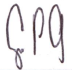 _____________________________________GIAN PIERO CELIA MARTÍNEZ APARICIO Representante Legal Act.: 02-12- 2019Centro de TrabajoDirecciónMunicipioTeléfonoClase de RiesgoPrincipalCalle 72 No. 54-35Barranquilla3361990ISAO 53Calle 53 No. 46–38 CC Portal del PradoBarranquilla 3493737ISAO 93Calle 93 Carrera 46 Esquina Interior Sao 93Barranquilla3591522IPlaza del parqueCalle 99# 53 - 40 C.C Plaza del Parque, local 17 y 18Barranquilla3091818IHipodrómoCalle 30 No. 29-82Barranquilla3749310IArmeniaAvenida Bolívar 19N-46 Nivel 1 Local 4 CC Portal del QuindíoArmenia74953577495452ICalle 93Calle 93 No. 13-13 Oficina 105Bogotá6211254IPlaza de las AméricaCarrera 71D No. 6-94  Local 15 Almacén SAO Piso 2 - CC Plaza Las AméricasBogotá41377254137575IPortal 80Avenida Calle 80 No. 100-52 Piso 1 SAO Portal 80Bogotá49176364917634ISubaCalle 140 No. 91-19 Piso 3Bogotá3205659170IBucaramangaCarrera 33 No. 44-95Bucaramanga647205164720666432636ICaliAvenida 6N No. 24N-07Cali66724246672422IAgencia BocagrandeCarrera 3A No. 8-49, Local 9, CC La Mansión, Barrio BocagrandeCartagena6658079655058965504996550627IAgencia PlazuelaDiagonal 31 No. 71-130 piso 2 v Almacén SAO, Centro Comercial La PlazuelaCartagena3205134179IIbaguéCarrera 19  No. 60-180 Local SAO Avenida Ambalá CC La EstaciónIbagué2761624IMedellínCalle 6 Sur No. 43A-227 L.1185 CC OviedoMedellín3130057IMonteríaCarrera 14 No. 27 – 22 SAO Circunvalar Montería7839256INeivaCarrera 5 No. 19 – 23Neiva3205134189IPalmiraCalle 47 No. 33-01 Barrio Benedicta CC Súper Marden La 47 Almacén SAO Palmira2700954IPereiraAvenida Circunvalar No. 4-30 Edificio el Greco local 101Pereira3313737
3313700ISanta MartaCalle 15 No. 3-76 centroSanta Marta42117614215165ISincelejoCalle 15 No. 3-76 centroSincelejo2828457IValleduparCalle 16A N° 16-61 oficina 04 Hotel TativanValledupar5845787IFactor De RiesgoFuente GeneradoraEfectos PosiblesBIOLÓGICOMacroorganismos (picadura de insectos, etc.).Infecciones.BIOLÓGICOMicroorganismos bacterias y/o virus. Dermatosis, reacciones alérgicas, enfermedades infectocontagiosas, alteraciones en los diferentes  sistemas, muerte.CARGA FÍSICACarga dinámica por esfuerzos.Desordenes de trauma acumulativo, lesiones del sistema músculo esquelético, fatiga.CARGA FÍSICACarga dinámica por movimientos repetitivos.Desordenes de trauma acumulativo, lesiones del sistema músculo esquelético, fatiga, alteraciones del sistema vascular. CARGA FÍSICACarga estática sentado.Desordenes de trauma acumulativo, lesiones del sistema músculo esquelético, fatiga, alteraciones del sistema vascular.CARGA FÍSICAOtras posturas (hiperextensión, cuclillas, posiciones incómodas, etc.).Desordenes de trauma acumulativo, lesiones del sistema músculo esquelético, fatiga.ELÉCTRICOEnergía eléctrica baja tensión (BT).Fibrilación ventricular, quemaduras, tetanización, schok.FÍSICOIluminación deficiente y/o en exceso.Fatiga visual, cefalea, disminución de la destreza y precisión, deslumbramiento.FÍSICODisconfort térmico por calor o frio.Fatiga, estrés.FÍSICO - QUÍMICOMateriales y    sustancias combustibles.Quemaduras, amputaciones, alteraciones de órganos y sentidos, muerte.FÍSICO - QUÍMICOSustancias inflamables.Quemaduras, amputaciones, alteraciones de órganos y sentidos, muerte.LOCATIVOPisos, techos, paredes, muros, divisiones, estructura (columnas, vigas, etc.), cielorrasos, puertas, escaleras, pasamanos, almacenamiento, orden y aseo. Golpes, heridas, contusiones, fracturas, esguinces, luxaciones, muerte.MECÁNICOObjetos que caen, ruedan, se deslizan, se movilizan.Heridas, amputaciones, laceraciones, muerte.PSICOSOCIALFactores intralaborales, Factores extralaborales, Factores individuales.Fatiga, estrés, disminución de la destreza y precisión. Estados de ansiedad y/o depresión y trastornos del aparato digestivo.PÚBLICOSituación de atraco, robo u otras situaciones de violencia.Fatiga, estrés, disminución de la destreza y precisión. Estados de ansiedad y/o depresión y trastornos del aparato digestivo.QUÍMICOSLíquidos.Líquidos (nieblas y rocíos).TRÁNSITOMovilización peatonal. Muerte, fracturas, contusiones, laceraciones.NATURALESMovimientos sísmicos, tormentas eléctricas.  Golpes, contusiones, politraumatismos, fracturas, quemaduras, muerte.TECNOLÓGICOSIncendio, explosiones, intoxicaciones, colapso estructural.Quemaduras, politraumatismos, lesiones, muerte. 